Publicado en Madrid el 12/02/2019 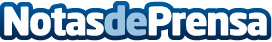 Un San Valentín sin pareja, superar esta fecha es posible según iSalud.comNormalizar este día, no prestar atención a los elementos que despierten sensaciones negativas y realizar actividades que generen bienestar, son algunas de las claves para superar a esta fechaDatos de contacto:AutorNota de prensa publicada en: https://www.notasdeprensa.es/un-san-valentin-sin-pareja-superar-esta-fecha Categorias: Nacional Sociedad E-Commerce Seguros http://www.notasdeprensa.es